Personalia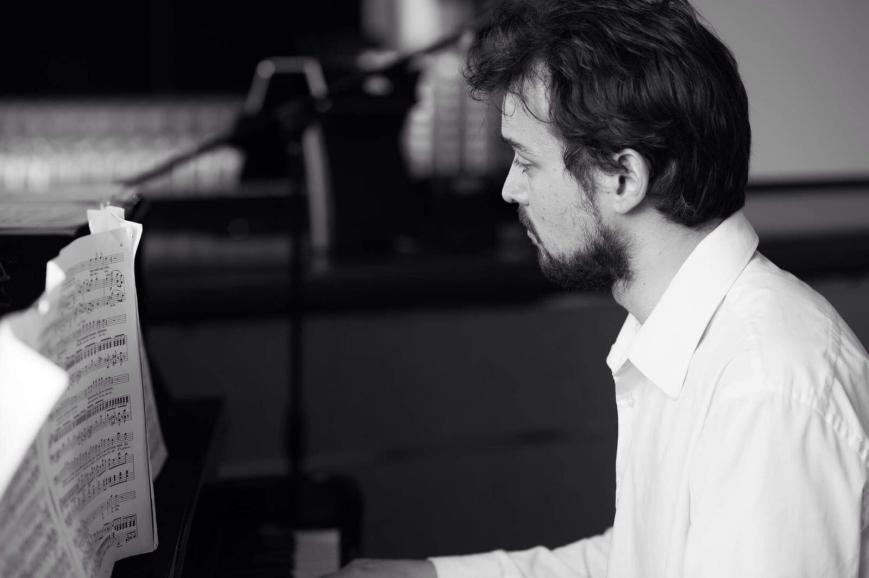 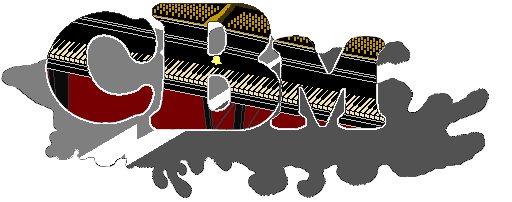 Pianistic activitiesCurrent:-Cooperation with bassoonist Kathleen McLean in October 2018 in Bloomington, Indiana-Recordings for Netherlands Philharmonic Orchestra-Collaboration with baritone Vincent Kusters-Participation in modern opera Madame Koo in September, October and December 2018-Accompaniment of Auditions for Company by Sondheim (PIT-Producties)-Collaboration with violinist Emma Breedveld since 2016-Repetiteur in the opera Thijl in May and June 2018-Family concerts The Magic Piano in the Concertgebouw and Tivoli Vredenburg in 2017 and 2019-Performances of Pictures at an Exhibition and solo concerts in 2016 and 2018 at the Concertgebouw-Piano accompanist in the TV show Maestro by AVROTROS in 2016 and 2017-Since the 11th of June 2017: Regular piano accompanist of the Ekklesia-Since the 15th of September 2016: Regular piano accompanist at the Amsterdam Bach Society (ABV)-Education project ‘Opera at the river Zaan’ since the 23d of January 2018 till the 5th of July and educational workshops since September 2018 by the Dutch National Opera-Since the 3d of April 2014: Regular piano accompanist during singing lessons by Hetty Gehring-Since the 29th of January 2009: Regular piano accompanist during singing lessons by Esther Maas -Performances with baritone Jorne van Bergeijk and soprano Jannelieke Schmidt-Accompaniment of presentations Universal Voice Institute-Performances with soprano Channa MalkinIn the past:-Performances with violinist Annoesjka Cabo-Accompaniment of auditions of the Opera Stage on the 12th and 13th of April 2018-Rehearsals for Michel van der Aa’s Blank Out and Sunken Garden in 2016 and 2018-Accompaniment of the VU (Free University) Choir in 2017 and 2018-Cabaret performances of the Jesus Christ Karaoke Bar from the 21st of December 2017 till the 3d of January 2018 at the Bellevue Theater in Amsterdam-Performance with the Baarns Mannenkoor on the 15th of December 2017-Performance during book presentation of Carlos Ruiz Zafón on the 23d of November 2017-Performance in the Hermitage on the 17th of November 2017 with countertenor Oscar Verhaar-From the 16th of March 2008 till the 4th of June 2017: Regular solo performances during the Sunday morning lectures of the Vrije Gemeente in Amsterdam -Accompaniment of pupils of the Musical School in 2017-Making recordings and rehearsing for and playing in Into the Woods by Sondheim, produced by PIT Productions in 2016 and 2017-Performance of La Voix Humaine by Poulenc at the Hyatt Hotel in Muscat, Oman with soprano Michelle Mallinger and at the Sonneveld House in Rotterdam in 2017 during the Museum Night Rotterdam-From the 20th of March 2014 till the 28th of November 2016: Accompanist in the lessons of opera director Hans Nieuwenhuis-Performance on the 14th of October 2016 during lecture of Stine Jensen at Tivoli Vredenburg, Utrecht-Recording of CD ‘Carosello di Fantasie’ with saxophonist Roberto Genova on the 2nd of September 2016-Contemporary opera ‘Orfeo’ by Chiel Meijering in juni 2016-Performance with Paul Haenen on the 8th of April 2016 in the Betty Asfalt Complex-From the 10th of September 2011 till the 31st of March 2016: Regular piano accompanist at the Royal Oratorio Society of Utrecht (KOV)-Meet the Composer ‘Chiel Meijering’, performing his works on the 9th, 11th and 13th of March 2016 with interviews by Paul Haenen, Stine Jensen and Mike Boddé-Since the 12th of October 2014 till the 10th of January 2016: Regular piano accompanist of the choir NonStop with former members of Kinderen voor Kinderen-Concerts in Tilburg, Utrecht, Antwerpen, Tienen (BE), Bunsbeek (BE), Amsterdam, Den Bosch en Breda with the Bartolotti Trio from 2012 till 2015 (with Linde Verjans and Thomas van Geelen)-From the 24th of September 2014 till the 8th of July 2015: Piano accompanist in the lessons of Petra Stoute-Participation in the opera Semele by Händel in May 2015 with Claron McFadden-Pianist, actor and musical director of the music theater production ‘Satiresque’ with Rosa Schogt, Luuk Imhann, Suzanne Lap and Mitchell de Best with performances on the 26th of February and the 26th of March 2015 at theater Perdu in Amsterdam, the 6th and 27th of March at De Berenkuil in Utrecht and the 2nd of April 2015 at De Beun in Heiloo-‘Viennese Competition’, a recital of songs by Arnold Schönberg, Richard Strauss, Alban Berg with Joost van Velzen and soprano Michelle Mallinger at the Jansstraat 33 in Haarlem at 8pm on the 13th of March 2015-From October till November 2014: Participation in the RTL 4 program ‘The Orchestra of The Netherlands’ as the piano accompanist, broadcasted on the 7th, 14th, 21st and 22nd of December 2014-Collaboration on the 11th, 12th and 15th of December 2014 with soprano Shantelle Przybylo -The 1st of November 2014: Concert with Paul Groot and Freek Bartels in honor of the reopening of the theater Kunstmin in Dordrecht (NL)-From the 13th till the 17th of October 2014: Pianist during orientation course at the School of Theater, Amsterdam-The 29th of September 2014: Performance with tenor Joost van Velzen at the John’s Church in Haarlem (NL) -The 24th of September 2014: Piano accompanist in the lessons of Raymond Modesti-From the 26th of March 2009 till the 21st of September 2014: Regular piano accompanist in the singing lessons of Monique van der Hoeven-The 9th of September 2014: Performance with Laetitia Gerards in the big hall of the Concertgebouw-The 6th of September 2014: Accompanist of baritone Hans Pieter Herman and soprano Petra Stoute during the soloist’s presentation of 10VOCAAL at the Beatrix Church in Ede (NL)-From the 16th till the 23d of Augustus 2014: Répétiteur during a summercourse for classical singing in Crozon-sur-Vauvre, France-On the 12th and 13th of July 2014: Participation of the Bartered Bride project by the International Belcanto Academy and Opera North-Holland-North-On the 14th of June 2014: Rehearsal pianist for the Hansel and Gretel project at the Concertgebouw-Concert in Tilburg (NL) on the 7th of February and 25th of June, in Boxtel (NL) on the 1st of June and in Breda (NL) on the 14th on June 2014 with the Bartolotti Duo (with Thomas van Geelen)-Performance as synthesizer player on the 5th of June 2016 with the Ballet Orchestra-On the 22nd and 30th of May 2014: Rehearsal pianist fort he Peer Gynt project of the Concertgebouw-On the 25th of May 2014: Concert ‘From Bach to Bernstein’ in the Small Hall of the Concertgebouw with soprano Laetitia Gerards and tenor Bastiaan Sparnaay-From the 17th of December 2013 till the 16 of May 2014: Rehearsal and performance pianist in the musical production Putting it Together by Stephen Sondheim-From the 7th of October till the 10th of May 2014: Pianist in the contemporary opera ‘The Apera’ by Huba de Graaff -On the 23d of April 2014: Recording pianist for the Concertgebouw project ‘Lang Lang and 100 Pianists’-On the 13th of April 2014: Performance at the Mondrian House in Amersfoort (NL) with soprano Helene Kalisvaart-On the 17th of March 2013 and the 11th and 31st of March 2014: Performances with soprano Caroline Cartens at the Center of Contemporary Culture Apeldoorn, at Hannie van Hessen’s residence in The Hague and at the Westerliefde in Amsterdam-From the 14th of April 2012 till the 29th of March 2014: Piano accompanist at the Big Concert Choir Amsterdam-On the 16th of March 2014: Concert in Tienen (BE) with the Bartolotti Quartet (with Linde Verjans, Jonathan Ponet (viola) and Thomas van Geelen)-On the 11th of March 2014: Lunch concert with soprano Caroline Cartens and mezzo soprano Petra Stoute at the Dutch National Opera-From the 14th of August till the 24th of November 2013: Rehearsal pianist for the West Side Story project by the Concertgebouw-The 19th of November 2013: Concert with cellist Anne Korff-De Gidts at the Rita Kohnstamm Hall in the Hogeschool van Amsterdam (HvA)-The 15th of November 2013: Concert with flutist Anna Zeijlemaker at De Merenhoef in Breukelen (NL)-On the 7th of April 2013: Piano accompanist of the Vivavoce Vocal Ensemble-On the 29th of January and 22nd of October 2013: Piano accompanist of the Oratorio Choir Kennemerland-On the 12th of May 2012: Performance of Messiaen’s quartet Pour la Fin du Temps and solo pieces at the Walloon Church in Breda -On the 2nd of March 2012: Solo recital at the Walloon Church in Breda (NL)-From 2011 till 2012: Choir coaching and piano recordings for the theater production ‘Napoleon at Saint Helena by Ursul de Geer-On the 23d of November 2011: Performance of Schumann’s Trio no. 3, opus 110 in g at the Small Hall of the Concertgebouw-From the 31d of January 2010 till the 20th of November 2011: Piano accompanist in singing lessons by Mignon Primus-On the 27th and 28th of November 2010: Performance of the Nicolas Cantata by Benjamin Britten with FeniX choir at the Dominicus Church in Amsterdam-The 30th of August 2009: Four-hand performance of Claude Debussy’s symphony during the Gergiev Festival with Eugenie van der Meulen-October 2008: Piano accompaniment in auditions of the National Youth Orchestra (NJO)-The 22nd of June 2008: Solo performance in the Small Hall of the Concertgebouw-From the 15th till the 18th of May 2008: Orchestra pianist in the ‘Symphony Arabica’ by Merlijn Twaalfhoven-The 14th of August 2007: Solo recital during the Canal Festival at the Muziekgebouw aan ’t IJ in AmsterdamOther activities∙Composition and arrangement ∙Choir conducting∙Since 2006: Piano and music theory lessons to private students∙Designing and drawing posters and giftcards∙Animation∙Organ player during church services at the Antoniushof in Bussum from the 24th of May 2015 till the 18th of December 2016∙The 24th December 2012, 2014, 2015 and 2016: Organ player during Christmas Eve in De Rijp ∙From the 9th of December 2014 till the 20th of January 2016: Piano teacher at the music school ‘Waterland’ in Purmerend (NL) and the Vrije School in Amsterdam∙Drawer of the poster for Dido en Aeneas (performances on the 14th and 15th of November 2015 at the Walloon Church in The Hague)∙Illustrator of the concert tour ‘Music, Imagination and the Brain’ by Katia Veekmans in the Concertgebouw on the 23d of January, the Royal Conservatory of The Hague on the 12th of February, the conservatory of Maastricht on the 13th of March, the Parkstad Limburg Theater in Heerlen and the Leeuwenbergh Hall of Vredenburg in Utrecht on the 27th of March 2015∙Organ player during a church service in Albert van Koningsbruggen on the 14th of December 2014 in Utrecht∙The 18th and 21st of June 2014: Story teller during performances of ‘The Nightingale’ by Theo Loevendie at the J.M. Fentener Van Vlissingenzaal in Utrecht∙The 24th of april 2014: Carillon performance at the tower of the Zuiderkerk in Amsterdam at the occassion of the 200th anniversary of the Dutch Bank∙From September 2010 till June 2013: Translations from Spanish to Dutch and vice versa∙From the 16th of October 2012 till the 25th of June 2013: Carillon lessons by Frans Haagen at the Dutch School of Carillon (Academy of Arts Utrecht) in Amersfoort∙January 2013: Cembalist during the lesson of Sigrid T’Hooft about historical gesturing at the Hochschule für Musik und Theater in Leipzig (DE)∙From the 27th of March till the 15th of May 2009: Music lessons at the catholic Gertrudisschool in Utrecht∙2006-2007: Illustrations for the magazine of law school ‘Juncto’ EducationCarillon2013-   Carillon at the Royal School of Carillon Jef Denyn in Mechelen (BE) by Mr. Mariën2016       Non musical work experienceMasterclasses and lessons-Piano accompaniment lessons by Meinard Kraak and Roger Braun-From the 2nd till the 9th of August 2009: Masterclass with Katia Veekmans, organized by Key Classics in Hasselt (BE)-From the 20th till the 25th of August 2010: Chetham’s Summer School of Music in Manchester (UK) with lessons by Joseph Banowetz, Philippe Cassard and Michael Roll-From the 25th of July till the 4th of August 2012: Peter de Great Festival in Groningen (NL) with lessons by Paul Komen, Nata Tsvereli, Juan Zurutuza, Igor Roma and Ilona Timchenko-From the 7th till the 12th of December 2015: Répétiteur workshop at the Dutch National Opera.Regular piano lessons by Liesbeth Langendijk (1996-2003), Daniël Kramer (2003-2006), Katia Veekmans (2006-2010), Sebastián Colombo (2010-2013) and Henry Kelder (2012-2013)Crossovers with Klára Würtz, Paolo Giacometti, Hans Eijsackers, Valentina Berman, Willem Brons, Mila Baslawskaja, David Kuyken, Ellen Corver, Kimball Huigens, Jorrit van den Ham, Ana Mirabella Dina, Pietro de Maria, Carmen Piazzini and Martyn van den Hoek.Chamber music masterclasses by Kyoko Hashimoto, Alie Groen, Bas Pollard, Alisa Weilerstein, Justus Grimm, Monique Heidema, Kersten McCall, Carmen Piazzini and Mark GothoniCompetitions∙Participation in the audition for the Heidelberg Lied Academy∙From the 10th till the 16th of September 2018: Participation in the Internationaler Helmut Deutsch Wettbewerb (semifinales) with Vincent Kusters∙The 23d of April 2014: Winner of the Toonzaal Talent Price with the Bartolotti Trio ∙The 7th of February 2014: Fontys Toonzaal Chamber Music Competition 2014∙The 7th of December 2013: Storioni Festival 2014∙The 21st of March 2013: Deutscher Musikwettbewerb für Neue Musik in Stuttgart (DE), with the Dreist-Trio (Soprano Katrin Le Provost and saxophonist Sarah Wünsche) performing pieces by Johan van der Linden, Steffen Schleiermacher, Jean Françaix, Matthias Kaufmann, Ned McGowan and Alain Margoni∙2003: Princess Christina Composition Competition Languages